Keyhole Pattern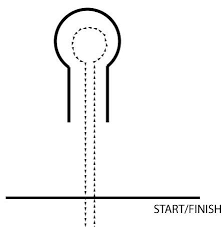 Laneway Length – 5 mLaneway width – 1.5 mHole  Diameter -    4 m      